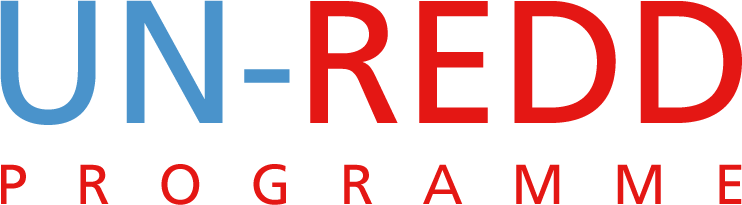 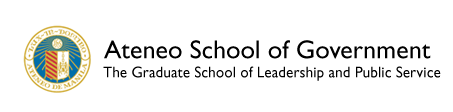 CAPACITY-BUILDING FOR REDD-Plus SAFEGUARDS IMPLEMENTATIONAT LOCAL LEVEL IN THE PHILIPPINESTraining Evaluation ResultsSouthern LeyteLeyte Park Hotel, Tacloban City12, 15 & 16 November 2012Number of Respondents: 30What did you find most useful in the program? (Please explain/comment)Alternative Dispute Settlement – useful in settling quarrels in the barangay or within the organization.Negotiation Exercise – can be used in dealing with local governments and other politicians.Conduct of legal interviews – useful in making complaints against illegal loggers.Preparing affidavits – useful when filing cases or complaints.REDD+ and Safeguards – better understanding of REDD+ and the relation of safeguards to REDDWhat advice can you give us to improve activities of this kind in the future? (If any)More time for discussionMore sharing opportunities with regards to field experience and legal problemsPlease list three things that you intend to do as a result of your participation in the program:Continue CBFM operations and encourage more people to join CBFM group through negotiationsPursue REDD-Plus and continue IEC campaign to get more support from communities and politiciansTry to negotiate with people with conflicting tenurial instrumentsFile cases against illegal resource extractors when necessaryPalawanHotel Fleuris, Puerto Princesa19, 22 & 23 November 2013Number of Respondents: 31What did you find most useful in the program? (Please explain/comment)Conduct of legal interviews – useful in taking down information against illegal loggers, charcoal makers etc.Preparing affidavits – useful when pursuing legal cases against poachers, illegal loggers, illegal mining operations etc.Negotiation Exercise – can be used in dealing with different stakeholders in the community and in the promotion of a healthy environment.Alternative Dispute Settlement – useful in settling quarrels in the barangay or within the organization.REDD+ and Safeguards – better understanding of REDD+ and the relation of safeguards to REDDLegal Remedies – what kind of legal cases to be filed and where to file it. What advice can you give us to improve activities of this kind in the future? (If any)Extend training days.More time to advise us on legal problems of the community.Please list three things that you intend to do as a result of your participation in the program:Continue environmental workContinue monitoring forest landsPursue legal cases against illegal miners and illegal logging and poachingTeach other members of the communityAreas 1234Relevance of this program to your current work/functions--525Relevance of the program to your future professional development-1317Relevance of the program to your organization’s needs and thrusts--129Extent to which you have acquired information that is new to you--327Improvement in your understanding of concepts, ideas as covered by the program ---30Activities help in enabling you to be better prepared to achieve your goal(s)---30Extent to which you feel better equipped to perform your roles and responsibilities--426Extent to which the content of this program matched the announced objectives---30Effectiveness of the activities in maintaining your interest in the total program---30Effectiveness of the methods used in reinforcing the topics and sessions--921Adequacy of the balance of time between topics--1317Logic in the progression from one topic to the next--129Variety of the training methods used-- -30Amount of information covered in each of the activities--228Effectiveness of the management of learning--327Efficiency and effectiveness of training management--525Your satisfaction with your meal arrangements--1020Quality of the training and administrative assistance--624Adequacy of the rooms in which the activities took place--525Overall rating of all the Resource Persons--228Quality of discussions in the small group work and discussions---30Interaction between participants and resource persons---30Areas 1234Relevance of this program to your current work/functions---31Relevance of the program to your future professional development--1120Relevance of the program to your organization’s needs and thrusts---31Extent to which you have acquired information that is new to you--1318Improvement in your understanding of concepts, ideas as covered by the program ---31Activities help in enabling you to be better prepared to achieve your goal(s)---31Extent to which you feel better equipped to perform your roles and responsibilities---31Extent to which the content of this program matched the announced objectives---31Effectiveness of the activities in maintaining your interest in the total program--922Effectiveness of the methods used in reinforcing the topics and sessions--1120Adequacy of the balance of time between topics-- 229Logic in the progression from one topic to the next---31Variety of the training methods used--1615Amount of information covered in each of the activities--526Effectiveness of the management of learning--1219Efficiency and effectiveness of training management--922Your satisfaction with your meal arrangements--724Quality of the training and administrative assistance--328Adequacy of the rooms in which the activities took place---31Overall rating of all the Resource Persons---31Quality of discussions in the small group work and discussions--229Interaction between participants and resource persons--1120